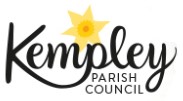 Chairman: Councillor Simon Hanes  |  Clerk: Mrs Arin SpencerTel:  07484 619582 / Email:  kempleyparishclerk@gmail.comWebsite:  www.kempleyparishcouncil.orgWednesday 27 March 2019Dear Councillors,NOTICE IS HEREBY GIVEN that an Ordinary Meeting of Kempley Parish Council will be held in Kempley Village Hall on Tuesday 02nd April 2019 at 7:30pm. All members are summoned to attend.  The meeting will consider the items set out below.Arin SpencerParish ClerkAGENDATo RECEIVE apologies for absenceTo RECEIVE declarations of interest or requests for dispensations Councillors are asked to declare disclosable pecuniary interests and other interests in items on the agenda as required by the Kempley Parish Council Code of Conduct for Members and by the Localism Act 2011.  Chairman’s AnnouncementsTo SIGN as a correct record the minutes of the meeting held on 5th March 2019 (previously circulated).Public ParticipationMembers of the public are invited to raise questions about and/or comment on items on the agenda. Time for this session is limited to 15 minutes and 5 minutes per individual.  Standing Order 3(e)-(k). To DISCUSS the Community Spirit section of the Community Led Action PlanDiscussion to be limited to 45 minutes and have the purpose of getting a collective view on progress to date and further action to be taken. Council should aim to provide clarity on the following five points:Required outcomesKey members and other stakeholdersTimescale, especially an end dateMonitoring and reportingResources and budgetTo AGREE a date for the Annual Parish Meeting This must take place between 1 March and 1 June 2019PlanningApplication ref:	P0271/19/AGApplication address:	The Moor House, Fishpool GL18 2BTProposal:	Prior notification for the erection of an agricultural building for the storage of agricultural machinery.Link to full details:	https://publicaccess.fdean.gov.uk/online-applications/applicationDetails.do?activeTab=summary&keyVal=PN6EJBHI01000Comments:	Council is asked to COMMENT on the above application.  Deadline for comments is 3 April 2019.Public Path Diversion and Extinguishment Orders at Kempley Court, Kempley (P1689/18/FUL)Council is asked to COMMENT. Deadline for comments is 18 April 2019.Financial ManagementTo RECEIVE an update from the Lead Member for Finance on internal examination of the accounts for the period 1 December 2018 - 31 March 2019.To APPROVE the following expenditure incurred since the Parish Council meeting on 5 March:Payment Details	Cheque	Amount	Power1&1 IONOS MyWebsite (Feb-May)	388	£   17.96	LGA 1972 s111SLCC CiLCA Registration (Training)	389	£ 350.00	LGA 1972 s111To NOTE the year end bank reconciliation dated 31/03/2019.Asset RegisterTo RECEIVE asset condition report as at 28/03/2019To NOTE updated asset registerTo CONSIDER migrating the Kempley Parish Council website to a WordPress site hosted and managed by 1&1 IONOS at a cost of £86.40 per year (for the WordPress Essential package). See report attached. Clerk’s ReportAction Tracker (FOR INFORMATION ONLY)National Association of Local Councils Employment Briefing E2-18Council is asked to note that the Clerk has adjusted her salary to SCP 8* £10.37 per hour from the originally noted SCP 19 £10.107 per hour. This is in line with the pay scales agreed by the National Joint Council for Local Government Services (NJC) published by NALC on 7 December 2018. *The spinal column point numbering system has changed: SCP 19 is now SCP 8.Notice of items to be taken into consideration at the next meeting: Councillors are asked to highlight any items.  The Clerk recommends the following:Election of Chairman (LGA 1972 ss 15 & 34)Election of Vice-chairmanCouncillors to sign Acceptance of Office (LGA 1972 s 83)Appointment of Committee Members (LGA 1972 s 101-106 and schedule 12)Staffing CommitteeAppoint a representative for the following: Village Hall Neighbourhood Watch Community Emergency VolunteerReview of delegation arrangements to CommitteesReview and adoption of Parish DocumentationUpdate of Bank SignatoriesInsurance reviewMeetingsThe Annual Parish Council Meeting will be held on 9th May 2019 at 7:30pm in the Village Hall.Schedule of forthcoming meetings and topics for discussion:Submission of Motions for a Meeting:  Councillors and members of the public may submit requests to the Clerk for questions or motions to be included on the meeting agenda. Requests received less than 7 clear days before the meeting will be carried over to the next meeting.  See Standing Order 9 (Standing Orders are published on the Parish Council’s website) for further guidelines regarding the submission of Motions for a Meeting.Report: Website Hosting Upgrade By Arin Spencer (Clerk)25 March 2019IntroductionThe Kempley Parish Council website (the ‘website’) is hosted by 1&1 IONOS. The package includes hosting, storage space of 50Mb and a website builder interface that makes it possible to update the website without coding experience.  The website builder currently in use was released in 2010 and is out of date. The website is utilising 44Mb of its 50Mb storage space and some data has had to be removed from the site for it to remain functional. A website builder (construction) and hosting (storage) upgrade is needed if the website is to continue to function properly and grow as required. InvestigationThe following website builder options were trialled:WixGoDaddy1&1 IONOSThe following managed WordPress options were investigated:BlueHostWordPress.comGoDaddy1&1 IONOSThe most user friendly and cost-effective options to emerge from the above were 1&1 IONOS Website Builder and 1&1 IONOS managed WordPress. These are both compared with the current package in the table below:1&1 Ionos Website+ BusinessThe benefits of this package are an easy to edit and quick to respond interface. Increased design customisation and 24/7 support.The drawbacks are that the website will need to be completely rebuilt (but this is also true for any other upgrade option) and an increase of 58% in the running cost of the website. 1&1 IONOS WordPress EssentialWordPress.org is the world’s most popular website building platform (28% of all websites are powered by WordPress). The open source software is available free from WordPress.org but requires an experienced website builder to set up a self-hosted site.  To make WordPress accessible to beginners, there are numerous companies that offer hosted and managed WordPress packages with an easy to use WordPress setup wizard and automatic updates.The benefits of the 1&1 IONOS managed WordPress option are 25GB of storage space and a slightly lower annual cost than what is currently being paid.The drawbacks are a slightly less intuitive and user-friendly design interface, and no website building technical support (only hosting support).Website Rebuilding Costs To rebuild the website 1&1 IONOS would charge £250 for the first five pages and £25 per page thereafter. The website currently has 27 pages so the cost would be £800.  This offer is only for migration to the 1&1 IONOS Website+ Business package. Indications are that the cost to build the website in WordPress would be £600-£700.SummaryThe Kempley Parish Council website has outgrown its entry level hosting package and needs more storage space. An easy to use website builder is needed so that the website can be built and updated without the need for coding expertise.The website will need to be rebuilt regardless of which upgrade option is chosen. A professional will charge approximately £600 - £700 to do this.1 RecommendationThe Clerk recommends Council consider rebuilding the website using the 1&1 IONOS WordPress Essential managed hosting package at a total cost of £1.20/month for the first six months and £7.20/month thereafter.This option provides ample storage space (25GB), a free domain, adequate technical support, and a platform with advanced design customisation capability. 1 The Clerk estimates it would take her 15 hours to rebuild the site in WordPress.  ACTION TO BE TAKENPOTENTIAL PARTNERSPRIORITY FOR ACTIONCOMMUNITY SPIRITAIM: Increased community cohesionMaintain neighbourhood watch schemeVolunteerHigh Start ASAPSupport pastoral care for the vulnerable members of our communityPCC, KPCHigh OngoingCreate and maintain a skills registerVillage Group RepsMedium Start by end 2017Review and keep Community Emergency Plan updatedKPCMedium Biannual reviewMaintain contact with Community Well Being AgentKPCLow OngoingACTION TO BE TAKENPOTENTIAL PARTNERSPRIORITY FOR ACTIONAIM: To ensure village hall is made fit for purposeDevelop the refurbishment planKVHT, PCCHigh 2017Fundraise for refurbishmentKVHT, KPC, DC & KPMHigh OngoingUndertake a feasibility study for Public Works Programme loanKPC, KVHTHigh CompleteExtend activities within the village hallKVHTMedium OngoingMinute RefDetailsDue DateStatusAction227/1905.03.19Gigaclear status updateNonePendingClerk to report back227/1905.03.19Delivery of election flyer to residents not on mailing list. PendingClerk to deliver flyers by hand on 29 March 222/1905.03.19Free First Aid Course for parishionersNonePendingClerk to arrange221/1905.03.19Digital Mapping – report on trialNoneTrial in progressClerk to report back to Council on trial218/1905.03.19Village Hall Report (New) ASAPIn progressClerk to produce new report incl NALC advice.167/1804.12.18Management plan for environmental assets of Village GreenNoneIn progressClerk to complete156/1804.12.18Internal Audit30.04.19PendingClerk to arrange for 2nd half April156/1804.12.18Response to TwoRivers re removal of shared boundary hedge NonePendingNJD156/1804.12.18Kempley Green NoteNoneIn progress149/1806.11.18Highways NoteNonePendingClerk to complete148/1806.11.18Village Green NoteNoneIn progressClerk to complete128/1806.11.18Kempley House – query re planning permissionNonePending115/1802.10.18Join Dementia Action AllianceNonePendingClerk to action.60/1819.07.18Data AuditASAPIn progressClerk to completeMeeting DateKey Tasks04/06/2019Discuss CLP Action Points - EnvironmentPossible co-option if insufficient candidates at May election02/07/2019Discuss CLP Action Points – Communication02/07/2019Discuss CLP Action Points – Planning for the Future06/08/201903/09/2019Appoint independent internal auditorFirst consideration of projects to be included in new budget01/10/2019Committees to consider their budgets05/11/2019First draft of budget for council to consider03/12/20191&1 Ionos Current Package1&1 Ionos Hosting:WordPress Essential1&1 Ionos Website+ BusinessAnnual Cost£ 71.84/year incl VAT£7.20 for 1st 6 months then £86.40/year£12 for 1st year and £144/year thereafterDomain£19.32/year incl VATIncludedIncludedSupportEmail, live chat, phoneEmail, live chat, phoneEmail, live chat, phone (only for hosting)Design CustomisationBasic 2010 version, now out of dateAdvancedAdvancedStorage50Mb25GBUnlimited (based on reasonable use)SSL CertificateIncludedIncludedIncluded